新 书 推 荐中文书名：《你属于这里：以自己的方式被看到、听到和重视的力量》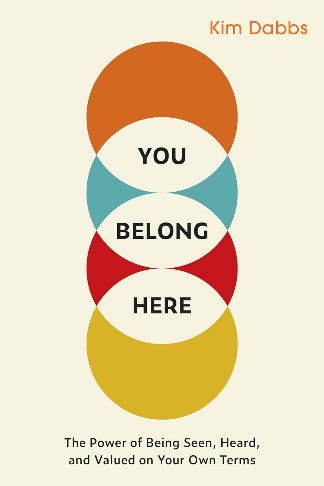 英文书名：YOU BELONG HERE: The Power of Being Seen, Heard, and Valued on Your Own Terms 作    者：Kim Dabbs出 版 社：Berrett-Koehler Publishers代理公司：ANA/Jessica页    数：240页出版时间：2024年3月代理地区：中国大陆、台湾审读资料：电子稿类    型：自助亚马逊排行榜：#1 in new release#1 in Diversity and Inclusion Categories内容简介：在一个充斥着标签的世界里，不要让别人定义你的身份。学习如何收回你的力量，选择满足你身份中对你有益的方面，放弃那些对你无益的方面。每个人在人生的某个时刻都觉得自己像个局外人——当我们走进一个房间，心里想：“我不属于这里。”为了避免这些被排斥的感觉，我们中的许多人隐藏了真实的自我，让别人来定义我们的身份。《你属于这里》提供了一个新的框架，允许我们每个人定义我们希望如何被看到，听到和重视我们自己的条件，所以我们在任何情况下都有归属感。此外，它还为组织领导者和文化建设者提供了一个启动平台，为个人创造安全的空间，让他们表现出真实的自我。读者将探索我们的四个身份：我们的生活身份由我们出生在这个世界上时继承的身份的各个方面组成。我们的习得身份包括我们在这个世界上选择或主张的部分。我们的挥之不去的身份是当我们觉得自己是局外人并作为一种生存机制重新陷入时，我们默认的身份。我们被爱的身份是我们找到真实自我的地方，通过赋权的镜头看到自己。在了解我们过去的经历以及社会如何建立进入壁垒的旅程中，我们可以设计自己的未来，植根于我们所爱的身份。我们学会重写那些对我们不利的故事，并拥抱那些对我们有益的故事。我们不是在别人的桌子上寻找座位，而是找到建立自己的工具。当我们充分利用这一点并以真实和有目的的方式生活时，我们就可以被看到、听到和重视，从而让我们在家庭、工作和社会中产生归属感。当我们明白每个人都是局外人时，归属感就会实现，归属感是为这些差异创造空间的力量，它把我们团结在一起。营销亮点：本书讨论了当下热点话题，能够引起读者共鸣，收到了广大读者的积极反馈。英文原版将于3月5日正式发售，目前已进入亚马逊销量总榜前10万名，收获大量预购订单。作者金·达布斯（Kim Dabbs）将于近期在香港、慕尼黑、伦敦、底特律、赫尔辛基等城市举行演讲活动，配合新书发售宣传。作者简介：金·达布斯（Kim Dabbs）是归属感和目标领域的全球领导者。作为思想领袖、作家和演讲者，她目前担任Steelcase的ESG和社会创新全球副总裁。她热衷于建立归属感文化，并在与世界各地领导转型变革项目的组织合作时利用这种心态。她的个人经验和职业经历专注于帮助领导者、组织和团体使用工具创造一个更加公平和包容的世界。她曾在麻省理工学院、阿斯彭研究所、德鲁克论坛、福特基金会和世界大型企业联合会发表演讲。她是韩国出生的美国收养者，目前居住在德国慕尼黑。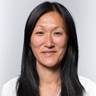 媒体评价：“精辟、深刻、博大精深。《你属于这里》教会了我如何与人而不是为人建立一种归属文化。作为一个在20个国家开展工作的大型人道主义组织的首席执行官，这本书为如何建立更强大、更具包容性的文化提供了宝贵的指导。”----乔斯林·怀亚特（Jocelyn Wyatt），Alight首席执行官“《你属于这里》是任何希望培养归属文化的领导者的必读书；这应该是每个有幸领导组织或团队之人的必读书。金·达布斯的探索极具感染力和个人特色，而且实用可行。我对建立归属感文化的意义有了更深刻的理解，也更有能力做到这一点。达布斯为这一领域做出了非常有意义的贡献，她的读者和我们的世界将因此而变得更加美好”----格雷格·贝尔曼（Greg Behrman），NationSwell创始人兼首席执行官“金抓住了局外人经历的集体斗争的本质，并将其转化为一个可操作的框架，让每个人都学会用同理心和善意去领导。这本书适合任何希望创造影响力的人，也适合世界上的变革者。我们属于这里。”----兰妮·陶（Lani Tao），开云集团地区包容性和多样性高级经理感谢您的阅读！请将反馈信息发至：版权负责人Email：Rights@nurnberg.com.cn安德鲁·纳伯格联合国际有限公司北京代表处北京市海淀区中关村大街甲59号中国人民大学文化大厦1705室, 邮编：100872电话：010-82504106, 传真：010-82504200公司网址：http://www.nurnberg.com.cn书目下载：http://www.nurnberg.com.cn/booklist_zh/list.aspx书讯浏览：http://www.nurnberg.com.cn/book/book.aspx视频推荐：http://www.nurnberg.com.cn/video/video.aspx豆瓣小站：http://site.douban.com/110577/新浪微博：安德鲁纳伯格公司的微博_微博 (weibo.com)微信订阅号：ANABJ2002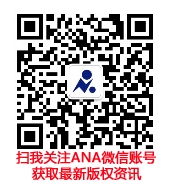 